Е 2 - Е 4  Первенство  по шахматам в рамках проведения общешкольной Спартакиады среди общеобразовательных учреждений и организаций в Московской области в 2018-2019 учебном году,  среди школ Сергиево-Посадского муниципального района прошло 16 января 2019 года состоялось на базе МБОУ СОШ №8 города Пересвет. В соревнованиях приняли участие 25 школьных команд от школ нашего муниципального района.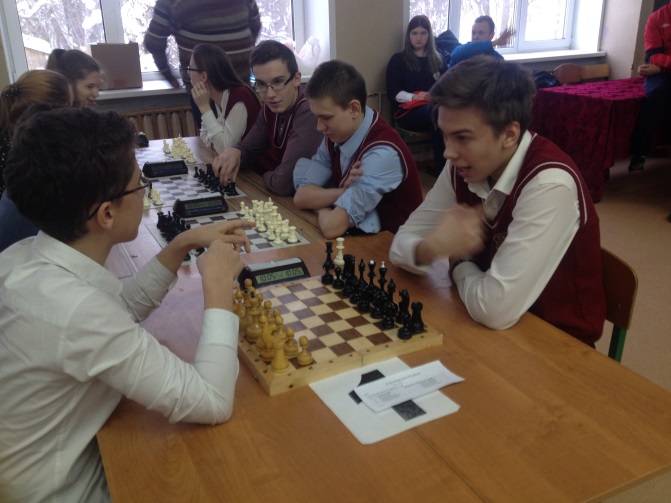   Традиционно эти соревнования характеризуются высочайшим накалом борьбы.В состав команды лицея вошли представители 9-х и 10-х классов:Батырев Михаил,Лысенко Дмитрий, Матвеев Артем,                                                           Давыдкина Полина.  Руководитель лицейского шахматного клуба «Ладья» - Бондаренко Е.А.  На этих соревнованиях ставка была сделана на самых юных лицеистов. Ребята получили возможность показать себя, поверить в свои силы, отстоять честь лицея.   Команда подошла к этим соревнованиям очень ответственно, и радует то, что у нее очень высокий потенциал: у ребят есть огромное желание играть и побеждать. В личном зачете лучший результат показал Матвеев Артем. На 3-й доске у него семь побед из  семи возможных.ПОЗДРАВЛЯЕМ!!! Мы благодарим наших спортсменов за яркое, самоотверженное выступление и желаем им дальнейшего роста мастерства и новых побед!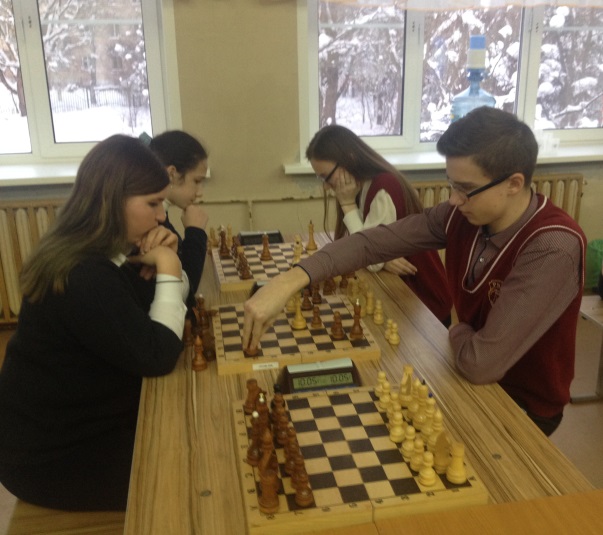 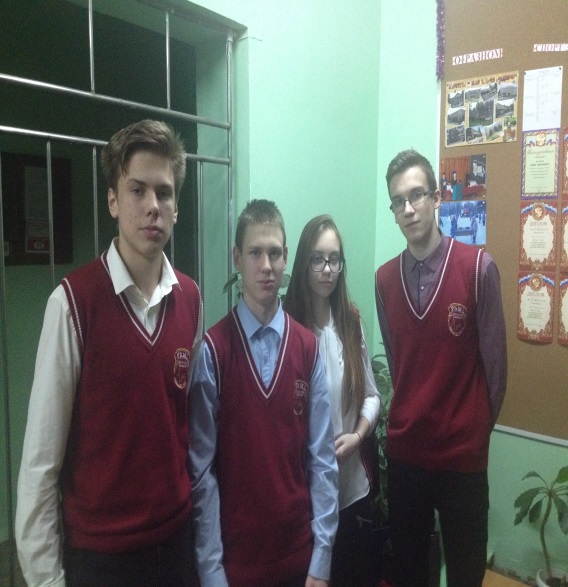 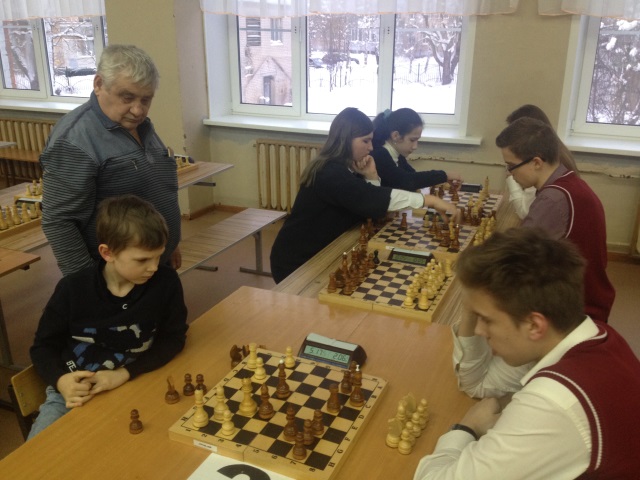 